Συναρτήσεις – Περιγράμματα – Σχεδίαση γραφήματος Στο κελί Α1 να πληκτρολογήσετε την λέξη ΜΑΝΑΒΙΚΟ Arial Bold 18 χρώμα γραμματοσειρά πράσινο και χρώμα γεμίσματος κίτρινο. Μετά να κάνετε συγχώνευση των κελιών Α1 έως D1Στο κελί Α2 πληκτρολογήστε την λέξη ΦΡΟΥΤΑ Arial Bold 16 χρώμα γραμματοσειράς μαύρο  και χρώμα γεμίσματος πράσινο ανοιχτό.Στο κελί Β2 πληκτρολογήστε την λέξη ΤΙΜΗ Arial Bold 16 χρώμα γραμματοσειράς μαύρο  και χρώμα γεμίσματος πορτοκαλί ανοιχτό.Στο κελί C2 πληκτρολογήστε την λέξη ΠΟΣΟΤΗΤΑ Arial Bold 16 χρώμα γραμματοσειράς μαύρο  και χρώμα γεμίσματος μπλε ανοιχτό.Στο κελί D2 πληκτρολογήστε την λέξη ΣΥΝΟΛΟ Arial Bold 16 χρώμα γραμματοσειράς μαύρο  και χρώμα γεμίσματος κόκκινο.Συμπληρώστε τον παρακάτω πίνακαΤα κελιά με τα ΦΡΟΥΤΑ, ΤΙΜΗ, ΠΟΣΟΤΗΤΑ, ΣΥΝΟΛΟ Α3 έως D12 μορφοποιήστε τα ως Arial Bold 12 χρώμα γραμματοσειράς μαύρο.Τα κελιά [Β3 έως Β12] [D3 έως D12] να δηλωθούν από την μορφοποίηση κελίων ως νομισματική με σύμβολο € και δύο δεκαδικά ψηφία. Στο κελί D3 πληκτρολογήστε =B3*C3 και θα σας παρουσιάσει το ΣΥΝΟΛΟ για τις ΜΠΑΝΑΝΕΣ. Έπειτα σύρετε με τον κέρσορα σας μέχρι το κελί D12 για να σας παρουσιάσει τα ΣΥΝΟΛΑ για τα υπόλοιπα ΦΡΟΥΤΑ. ΣΥΝΑΡΤΗΣΕΙΣΠληκτρολογήστε τις παρακάτω λέξεις στα κελιά C15 – C18 (ΜΙΚΡΟΤΕΡΟ / ΜΕΓΑΛΥΤΕΡΟ / ΜΕΣΟΣ ΟΡΟΣ / ΑΘΡΟΙΣΜΑ).  Μορφοποιήστε τα ως Arial Bold 12 χρώμα γραμματοσειράς μαύρο και χρώμα γεμίσματος στο καθένα  διαφορετικό της αρέσκειας σας. ΜΙΚΡΟΤΕΡΟ: επιλέξτε το κελί D15 και εισάγετε την συνάρτηση ΜΙΝ με όρια D3:D12ΜΕΓΑΛΥΤΕΡΟ: επιλέξτε το κελί D16 και εισάγετε την συνάρτηση ΜΑΧ με όρια D3:D12ΜΕΣΟΣ ΟΡΟΣ: επιλέξτε το κελί D17 και εισάγετε την συνάρτηση AVERAGE με όρια D3:D12ΑΘΡΟΙΣΜΑ: επιλέξτε το κελί D18 και εισάγετε την συνάρτηση SUM  με όρια D3:D12ΠΕΡΙΓΡΑΜΜΑΤΑ Επιλέξτε τα κελία σας Α1 έως D18 και εισάγετε περίγραμμα.ΣΧΕΔΙΑΣΗ ΓΡΑΦΗΜΑΤΟΣΕπιλέξτε μόνο τα κελιά για τα ΦΡΟΥΤΑ και το ΣΥΝΟΛΟ (Α2:Α12 CTRL D2:D12) και επιλέξτε γράφημα πίτας.  Επιλέξτε μόνο τα κελιά για τα ΦΡΟΥΤΑ και το ΠΟΣΟΤΗΤΑ  (Α2:Α12 CTRL C2:C12) και επιλέξτε γράφημα ράβδος.Εισαγωγή εικόναςΕισάγετε δύο εικόνες από φρούτα   (Clip Art ή εικόνες από το αρχείο) 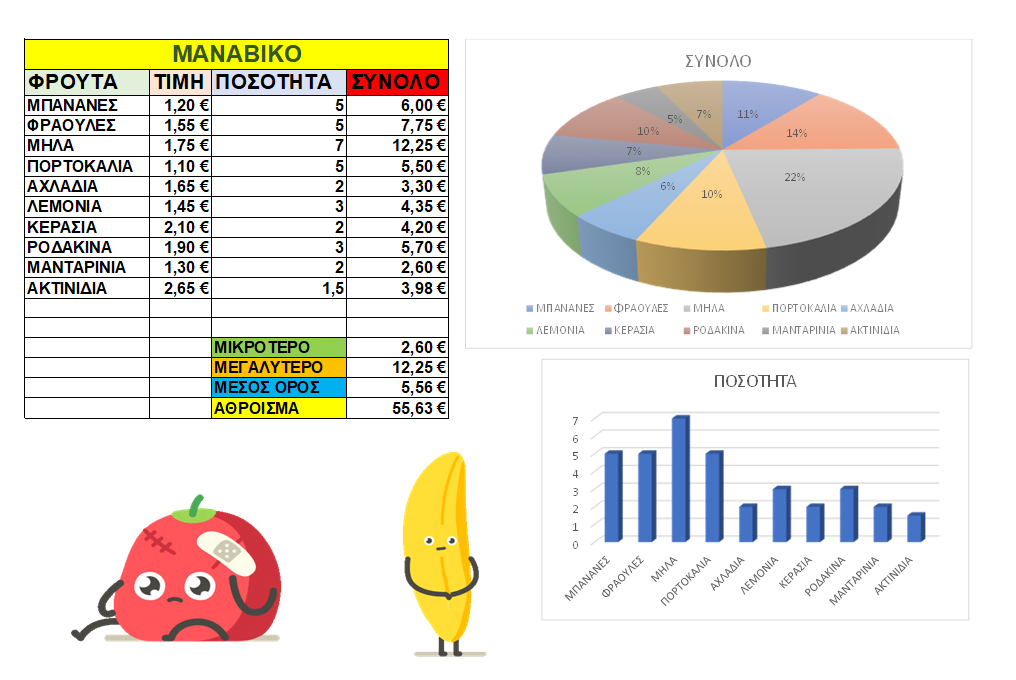 